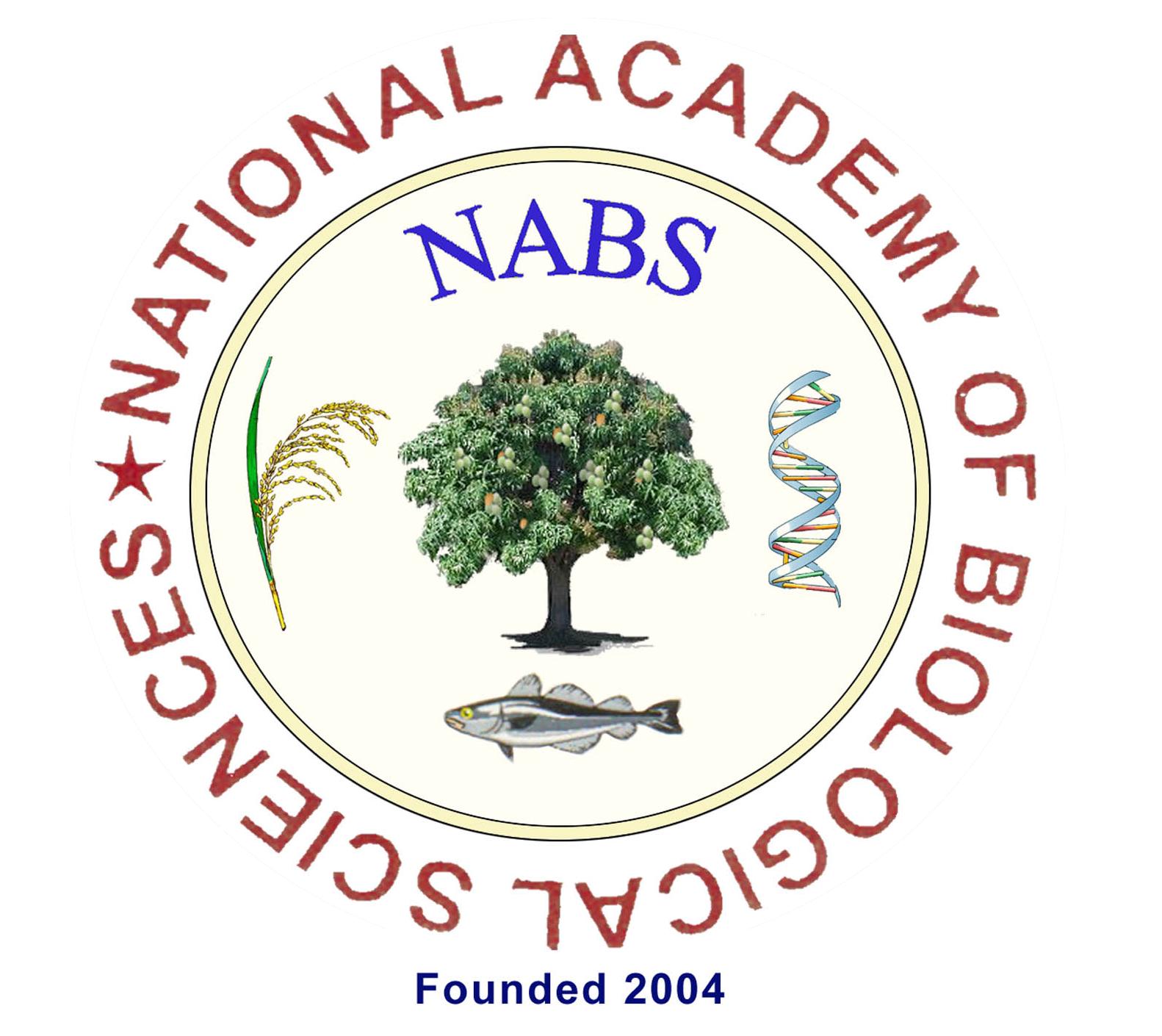 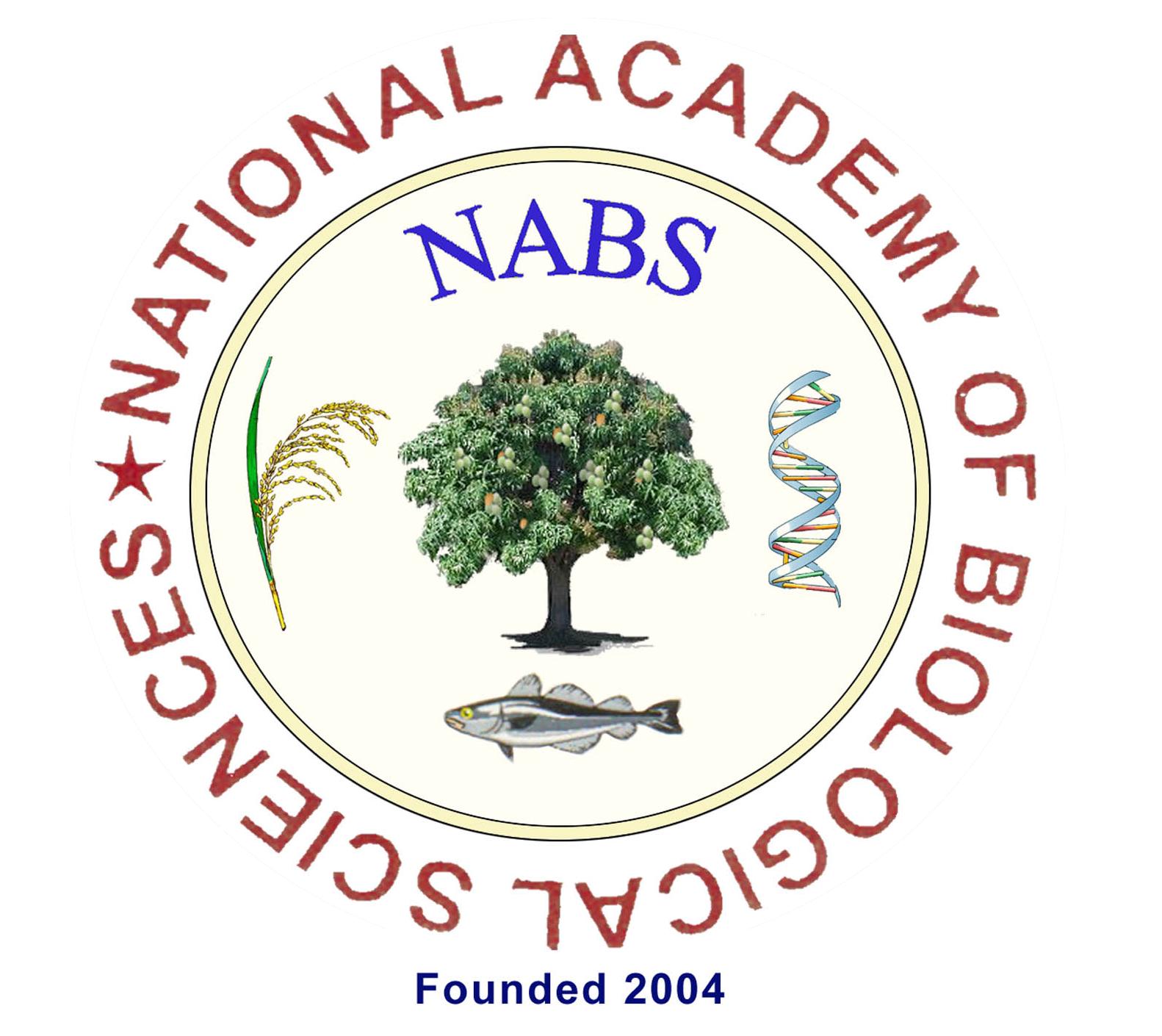 GuidelinesPlease read the guidelines carefully before filling up the application form and strictly follow the instructions given. PART - INomination ProposalPart- I: Should be filled, signed and sent along with application Without Part-I, application will not be considered for evaluation.PART- IIApplication for Award of Prof. M.S. Swaminathan NABS- Leadership Award-2022PART- III[Accomplishments]Kindly read the guidelines before filling these columns4.  Evidence for h-index from Web of Science/Google scholar/Scopus5.  Evidence for Teaching subjects in UG, PG, and PhD programs (list of subjects, years taught,      Teaching awards from reputed institutions/societies) Check List[To be attached along with Application]-----------------------------------END OF APPLICATION----------------------------- [Please fill the columns] [Please fill the columns] [Please fill the columns] [Please fill the columns]iName of the applicant:iiName of the section / subject under which application submitted:Tick mark against the section /subject given below:a.Agriculture & Forestry Scienceb.Basic Sciencec.Veterinary & Fishery Scienced.Food ScienceiiiMembership No.:LM-ivDate of Admission to NABS as Life member:vDate of birth [dd-mm-yyyy]:viAge as on 1st December, 2022:viiCooling period completed[ as on 1st December, 2022]:YES    /    NOviiiWhether R & PF paid? (Only online transfer:Rs. 3000/- Yes / Noi.Provide evidence of transfer:For official Use onlyFor official Use onlyFor official Use onlyFor official Use onlyi.Whether remarks and signature of Proposer enclosed:YES  /  NOii.Date of receipt of the Application:iii.Whether the Member is Eligible for further scrutiny :YES   / NOiv.Give reasons for rejection:Eligible  /  Not eligibleEligible  /  Not eligibleEligible  /  Not eligibleSignature of SecretarySignature of SecretarySignature of Secretary1.Name of the applicant( in BLOCK LETTERS):2.Name of the section (Tick mark the section) :Agriculture & Forestry ScienceBasic ScienceVeterinary & Fishery ScienceFood Science3.Mention Specialization:4.Membership of NABS (give the membership number):5.a. Name of the Proposer:b. Address:c. Brief remarks about the      nominee’s suitability :Signature of Proposer:Date:1.Name of the applicant(in BLOCK LETTERS):2.Name of Father / Husband:3.Gender (tick mark):4.Date of birth (DD-MM-YYYY):5.Age (Completed years as on 1st December, 2022):6.Name of the Section Tick mark the section:Agricultural Sciences & ForestryBasic SciencesVeterinary & FisheriesFood Science 7.Field of specialization:Present position :Address (Official):Phone with STD code:Mobile No.:E-mail:8.Address (Residence):Phone with STD code:Mobile No.:E-mail:9.Academic qualifications:DegreeUniversity / InstitutionYearDistinction, if any10Academic career and positions occupied [top position first]Academic career and positions occupied [top position first]Academic career and positions occupied [top position first]Academic career and positions occupied [top position first]No.Designation /PositionPeriod / DurationInstitution1.1.Leadership in his/ her respective domain of experience[Individual National and International grants / funds to improve  research and technology]PROVIDE PAGE NUMBER OF EVIDENCE:______Leadership in his/ her respective domain of experience[Individual National and International grants / funds to improve  research and technology]PROVIDE PAGE NUMBER OF EVIDENCE:______Leadership in his/ her respective domain of experience[Individual National and International grants / funds to improve  research and technology]PROVIDE PAGE NUMBER OF EVIDENCE:______Leadership in his/ her respective domain of experience[Individual National and International grants / funds to improve  research and technology]PROVIDE PAGE NUMBER OF EVIDENCE:______No.Title of projectFunding agencyDurationof projectAmount of Funding(Rs. in lakhs)i.ii.2.Publications in peer-reviewed journals [10 papers]Publications in peer-reviewed journals [10 papers]Publications in peer-reviewed journals [10 papers]Publications in peer-reviewed journals [10 papers]Publications in peer-reviewed journals [10 papers]Publications in peer-reviewed journals [10 papers]Sl. No.Sl. No.Publications (Authors’ names, title, journal, volume, page nos., year of publication)NAAS ratingSNIP/IF by SCOPUSSNIP/IF by ISI112210103.Number of Ph.D. / Post-Doc fellows trainedPROVIDE PAGE NUMBER OF EVIDENCE:______Number of Ph.D. / Post-Doc fellows trainedPROVIDE PAGE NUMBER OF EVIDENCE:______Number of Ph.D. / Post-Doc fellows trainedPROVIDE PAGE NUMBER OF EVIDENCE:______Number of Ph.D. / Post-Doc fellows trainedPROVIDE PAGE NUMBER OF EVIDENCE:______No.Title of ThesisName of UniversityYear of submission / degree awardedi.ii.6.6.Number of Books publishedPROVIDE PAGE NUMBER OF EVIDENCE:______Number of Books publishedPROVIDE PAGE NUMBER OF EVIDENCE:______Number of Books publishedPROVIDE PAGE NUMBER OF EVIDENCE:______Number of Books publishedPROVIDE PAGE NUMBER OF EVIDENCE:______Number of Books publishedPROVIDE PAGE NUMBER OF EVIDENCE:______Number of Books publishedPROVIDE PAGE NUMBER OF EVIDENCE:______No.No.Title of bookAuthor(s)No. of  PagesYear of PublicationISBN Number & Publisher's name6.1.6.1.Number of books published by sole author (National /International)Number of books published by sole author (National /International)Number of books published by sole author (National /International)Number of books published by sole author (National /International)Number of books published by sole author (National /International)ii6.2.6.2.Number of books published Edited books (National /International)Number of books published Edited books (National /International)Number of books published Edited books (National /International)Number of books published Edited books (National /International)Number of books published Edited books (National /International)7.Leadership in the Institution of employmentPROVIDE PAGE NUMBER OF EVIDENCE:______7.1.Infrastructures developedLaboratory /creation of Library / digital library / Field Labs  [Give details with funding / source of funding etc.]i.ii.7.2..Other than the above- specify with details of funding / source of funding etci.ii.8.Leadership in the ProfessionGive details of nature  of training, duration and purposePROVIDE PAGE NUMBER OF EVIDENCE:______8.1.Society Awards/Medals to the applicantSociety Awards/Medals to the applicantSociety Awards/Medals to the applicantSociety Awards/Medals to the applicantName of the SocietyName of the award/medalName of the award/medalRemarks8.2.National trainings in the applicant’s field of specializationNational trainings in the applicant’s field of specializationNational trainings in the applicant’s field of specializationNational trainings in the applicant’s field of specializationName of the trainingDurationBeneficiariesRemarks8.3.International trainings in the applicant’s field of specializationInternational trainings in the applicant’s field of specializationInternational trainings in the applicant’s field of specializationInternational trainings in the applicant’s field of specializationName of the trainingDurationBeneficiariesRemarks8.4.National /International Congress/ ConferencesNational /International Congress/ ConferencesNational /International Congress/ ConferencesNational /International Congress/ ConferencesName of the Congress/ConferenceDurationBeneficiariesRemarks8.5.Vocational trainings organizedVocational trainings organizedVocational trainings organizedVocational trainings organizedName of the trainingDurationBeneficiariesRemarks8.6.Summer Courses for TeachersSummer Courses for TeachersSummer Courses for TeachersSummer Courses for TeachersName of the courseDurationBeneficiariesRemarks8.7.Transfer of knowledge into product or technology (patent/product developed)Transfer of knowledge into product or technology (patent/product developed)Transfer of knowledge into product or technology (patent/product developed)Transfer of knowledge into product or technology (patent/product developed)Name of the technologyImpactImpactImpactDeclaration by the ApplicantDeclaration by the ApplicantI declare thatThe particulars given above are true and correct to the best of my knowledge.No vigilance / disciplinary cases are pending against me.I am a Life Member of National Academy of Biological Sciences       (Life Member No:________ and completed SIX months of cooling period as on       1st December, 2022. That I will abide by the decisions of Technical Review Committee of NABS.               Note: If Life Membership Number  is not available, indicate your receipt numberI declare thatThe particulars given above are true and correct to the best of my knowledge.No vigilance / disciplinary cases are pending against me.I am a Life Member of National Academy of Biological Sciences       (Life Member No:________ and completed SIX months of cooling period as on       1st December, 2022. That I will abide by the decisions of Technical Review Committee of NABS.               Note: If Life Membership Number  is not available, indicate your receipt numberSignature:Date:No.Check forTick Mark1.Whether section name under which nomination is to be considered- furnished?2.Whether Life Membership Number is furnished?3.Whether Registration & Processing Fee of Rs. 3000/- paid online and evidence is attached with application?4.Whether the application is proposed by appropriate person?5.Whether PP size photo is affixed on the application in the space provided?6.Whether necessary supporting evidences are enclosed and serially numbered? [Annexure]7.Whether the page number in which the evidences are appended is indicated in the appropriate place of the application?8.Whether the application is in bound form?9.Whether content page is prepared?10.Whether all the pages are serially numbered?11.Whether the cover is super scribed with “Application for Prof. M.S. Swaminathan NABS-Leadership Award-2022?”Signature:Date: